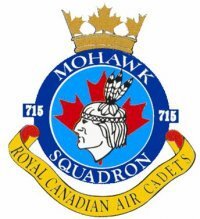 Business Card Order FormPlease Fill Out Applicable LinesRank:First Name:Last Name:Title:Flight:Phone Number:Alternate Phone:E-mail:Other Information: 